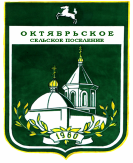 МУНИЦИПАЛЬНОЕ ОБРАЗОВАНИЕ «ОКТЯБРЬСКОЕ СЕЛЬСКОЕ ПОСЕЛЕНИЕ»АДМИНИСТРАЦИЯ ОКТЯБРЬСКОГО СЕЛЬСКОГО ПОСЕЛЕНИЯЗаводская ул., д. 14, с. Октябрьское, Томский район, Томская область 634583,  тел./факс 925174 tomsПОСТАНОВЛЕНИЕ             «15» июля   2017                                                                                   №  50/1с. Октябрьское   Руководствуясь Федеральным Законом от 06.10.2003г. №131-ФЗ «Об общих принципах организации местного самоуправления в Российской Федерации», Бюджетным Кодексом Российской Федерации, Положением «О бюджетном процессе в муниципальном образовании «Октябрьское сельское поселение»ПОСТАНОВЛЯЮ:         1. Утвердить отчет об исполнении бюджета Октябрьского сельского поселения за второй  квартал 2017 года по доходам в сумме 6 148,3 тысяч рублей, по расходам в сумме 6 533,9 тысяч рублей согласно приложению.         2. Направить настоящий отчет об исполнении бюджета Октябрьского сельского поселения за второй квартал 2017 года в Совет Октябрьского сельского поселения и орган муниципального финансового контроля поселения.         3. Опубликовать настоящее постановление в Информационном бюллетене Октябрьского сельского поселения и разместить на официальном сайте Октябрьского сельского поселения (http://www.oktsp.tomskinvest.ru).Глава поселения (Глава Администрации)	                                   		           А.Н. ОсиповИсп. Савинова И.И.925 174Приложение к  постановлениюАдминистрации Октябрьскогосельского поселенияот   _______2017г.  № ____Приложение к  постановлениюАдминистрации Октябрьскогосельского поселенияот   ________2017г.  № ____ОБ УТВЕРЖДЕНИИ ОТЧЕТА ОБ ИСПОЛНЕНИИ БЮДЖЕТАОКТЯБРЬСКОГО СЕЛЬСКОГО ПОСЕЛЕНИЯза второй  КВАРТАЛ  2017 ГОДАОТЧЕТ
об исполнении бюджета Октябрьского  сельского поселения
 за 2 квартал 2017 год по кодам классификации, по кодам видов, подвидов доходов, классификации операций сектора государственного управления, относящихся к доходам бюджетаОТЧЕТ
об исполнении бюджета Октябрьского  сельского поселения
 за 2 квартал 2017 год по кодам классификации, по кодам видов, подвидов доходов, классификации операций сектора государственного управления, относящихся к доходам бюджетаОТЧЕТ
об исполнении бюджета Октябрьского  сельского поселения
 за 2 квартал 2017 год по кодам классификации, по кодам видов, подвидов доходов, классификации операций сектора государственного управления, относящихся к доходам бюджетаОТЧЕТ
об исполнении бюджета Октябрьского  сельского поселения
 за 2 квартал 2017 год по кодам классификации, по кодам видов, подвидов доходов, классификации операций сектора государственного управления, относящихся к доходам бюджетаОТЧЕТ
об исполнении бюджета Октябрьского  сельского поселения
 за 2 квартал 2017 год по кодам классификации, по кодам видов, подвидов доходов, классификации операций сектора государственного управления, относящихся к доходам бюджетаОТЧЕТ
об исполнении бюджета Октябрьского  сельского поселения
 за 2 квартал 2017 год по кодам классификации, по кодам видов, подвидов доходов, классификации операций сектора государственного управления, относящихся к доходам бюджетаОТЧЕТ
об исполнении бюджета Октябрьского  сельского поселения
 за 2 квартал 2017 год по кодам классификации, по кодам видов, подвидов доходов, классификации операций сектора государственного управления, относящихся к доходам бюджетаОТЧЕТ
об исполнении бюджета Октябрьского  сельского поселения
 за 2 квартал 2017 год по кодам классификации, по кодам видов, подвидов доходов, классификации операций сектора государственного управления, относящихся к доходам бюджетаОТЧЕТ
об исполнении бюджета Октябрьского  сельского поселения
 за 2 квартал 2017 год по кодам классификации, по кодам видов, подвидов доходов, классификации операций сектора государственного управления, относящихся к доходам бюджетаОТЧЕТ
об исполнении бюджета Октябрьского  сельского поселения
 за 2 квартал 2017 год по кодам классификации, по кодам видов, подвидов доходов, классификации операций сектора государственного управления, относящихся к доходам бюджетаОТЧЕТ
об исполнении бюджета Октябрьского  сельского поселения
 за 2 квартал 2017 год по кодам классификации, по кодам видов, подвидов доходов, классификации операций сектора государственного управления, относящихся к доходам бюджетаОТЧЕТ
об исполнении бюджета Октябрьского  сельского поселения
 за 2 квартал 2017 год по кодам классификации, по кодам видов, подвидов доходов, классификации операций сектора государственного управления, относящихся к доходам бюджета(тыс. руб.)(тыс. руб.)Код бюджетной классификации РФКод бюджетной классификации РФНаименование главного администратора доходов местного бюджета   Утвержденона 2017г. Исполненона 01.07.2017г. % исполненияКод бюджетной классификации РФКод бюджетной классификации РФНаименование главного администратора доходов местного бюджета   Утвержденона 2017г. Исполненона 01.07.2017г. % исполненияКод бюджетной классификации РФКод бюджетной классификации РФНаименование главного администратора доходов местного бюджета   Утвержденона 2017г. Исполненона 01.07.2017г. % исполненияглавного администратора доходовдоходов местного бюджетаНаименование главного администратора доходов местного бюджета   Утвержденона 2017г. Исполненона 01.07.2017г. % исполнения1 00 00 000 00 0000 000Налоговые и неналоговые доходы4164,52199,852,81821 01 02 000 01 0000 110 Налог на доходы физических лиц1406,0557,8401821 01 02 010 01 0000 110Налог на доходы физических лиц с доходов, полученных физическими лицами, являющимися налоговыми резидентами Российской Федерации в виде девидендов от долевого участия в  деятельности  организаций1406,0557,8401001 03 00 000 00 0000 000Налоги на товары  (работы, услуги) реализуемые на территории РФ1534,0634,441,41001 03 02 230 01 0000 110Доходы от уплаты акцизов на дизельное топливо, подлежащие распределению между бюджетами субъектов РФ и местными бюджетами с учетом установленных дифференцированных нормативов отчислений в местные бюджеты512,4250,548,91001 03 02 240 01 0000 110Доходы от уплаты акцизов на моторные масла для  дизельных и (или) карбюраторных (инжекторных) двигателей, подлежащие распределению между бюджетами субъектов РФ и местными бюджетами с учетом установленных дифференцированных нормативов отчислений в местные бюджеты13,82,719,51001 03 02 250 01 0000 110Доходы от уплаты акцизов на автомобильный бензин,  подлежащие распределению между бюджетами субъектов РФ и местными бюджетами с учетом установленных дифференцированных нормативов отчислений в местные бюджеты1007,843242,91001 03 02 260 01 0000 110Доходы от уплаты акцизов на прямогонный  бензин,  подлежащие распределению между бюджетами субъектов РФ и местными бюджетами с учетом установленных дифференцированных нормативов отчислений в местные бюджеты-50,81821 06 00 000 00 0000 000Налоги на имущество1074,5922,785,81821 06 01 030 10 0000 110Налог на имущество физических лиц84,59,911,71821 06 01 030 10 1000 110Налог на имущество физических лиц, взимаемый по ставкам, применяемым к объектам налогообложения, расположенным в границах поселений (сумма платежа)84,59,911,71821 06 06 000 00 0000 110Земельный налог990,0912,992,21821 06 06 033 10 0000 110Земельный налог с организаций  906,0904,71001821 06 06 040 00 0000 110Земельный налог с физических лиц84,08,29,71 11 00 000 00 0000 000Доходы от использования имущества, находящегося в государственной и муниципальной собственности150,08556,79451 11 05030 00 0000 120Доходы от сдачи в аренду имущества, находящегося в оперативном управлении органов государственной власти, органов местного самоуправления, государственных внебюджетных фондов и созданных ими учреждений( за исключением имущества автономных учреждений)120,057,447,89451 11 09 04 51 00000 120Прочие поступления от использования имущества, находящегося в собственности поселений (за исключением имущества муниципальных автономных учреждений, а также имущества муниципальных унитарных предприятий, в том числе казенных)30,027,6929451 61 11 600 00 0000 000Штрафы, санкции, возмещение ущерба9451 61 11 633 00 0000 000Денежные взыскания (штрафы) за нарушение законодательства РФ о контрактной системе в сфере закупок, товаров, работ, услуг для обеспечения  государственных и муниципальных нужд9452 00 00 000 00 0000 000Безвозмездные поступления13927,53948,528,49452 02 00 000 00 0000 000Безвозмездные поступления от других бюджетов бюджетной системы Российской Федерации13927,53948,528,49452 02 01 000 00 0000 000Дотации бюджетам субъектов Российской Федерации и муниципальных образований5318,42659,2509452 02 03 000 00 0000 151Субвенции бюджетам поселений на осуществление первичного воинского учета на территориях, где отсутствуют военные комиссариаты191,378,440,19452 02 03 119 10 0000 151Субвенции бюджетам поселений на предоставление жилых помещений детям-сиротам и детям, оставшимся без попечения родителей, лицам из их числа по договорам найма специализированных жилых помещений1221,09452 02 04 000 00 0000 000Иные межбюджетные трансферты7196,81210,916,80 00 00 000 00 0000 000ИТОГО ДОХОДОВ18092,06148,334Отчет об исполнении расходов бюджета Октябрьского сельского поселения за 2 квартал 2017 год по ведомственной структуре, по разделам, подразделам классификации расходов (тыс.руб.)Наименование  расходов КВСРКФСРУтвержденона 2017г.Исполненона 01.07.2017г.% исполненияАдминистрация Октябрьского сельского поселения94518692,06533,935Общегосударственные вопросы94501005396,72666,767,9Функционирование высшего должностного лица субъекта Российской Федерации и органа местного самоуправления9450102670,0243,936,4Функционирование Правительства Российской Федерации, высших исполнительных органов государственной власти субъектов Российской Федерации, местных администраций94501044409,32077,747,1Обеспечение  проведения выборов и референдумов945010795,095,0100Резервные фонды945011110,0Другие общегосударственные вопросы 9450113212,4150,070,6Национальная оборона9450200191,372,638Национальная безопасность и правоохранительная деятельность945030030,0Защита населения и территории от чрезвычайных ситуаций природного и техногенного характера, гражданская оборона945030930,0Национальная экономика94504004527,61002,922,1Водное хозяйство945040650,039,478,8Дорожное хозяйство (дорожные фонды)94504094317,6883,520,4Другие вопросы в области национальной экономики9450412160,010062,5Жилищно-коммунальное хозяйство94505002730,0881,832,3Жилищное хозяйство9450501513,329,75,8Коммунальное хозяйство9450502494,9471,395,2Благоустройство94505031721,8380,822,1Культура и  кинематография 94508004263,51847,643,3Культура94508014263,51847,643,3Социальная политика94510001281,0Социальное обеспечение населения945100360,0Охрана семьи и детства94510041221,0Другие вопросы в области социальной политики9451006Предоставление субсидий федеральным бюджетным, автономным учреждениям и иным некоммерческим организациямФизическая культура и спорт9451100152,992,860,7Физическая культура9451101152,992,860,7Межбюджетные трансферты общего характера бюджетам субъектов Российской Федерации и муниципальных образований9451400119,069,558,4Прочие межбюджетные трансферты бюджетам субъектов Российской Федерации и  муниципальных образований общего характера9451403119,069,558,4